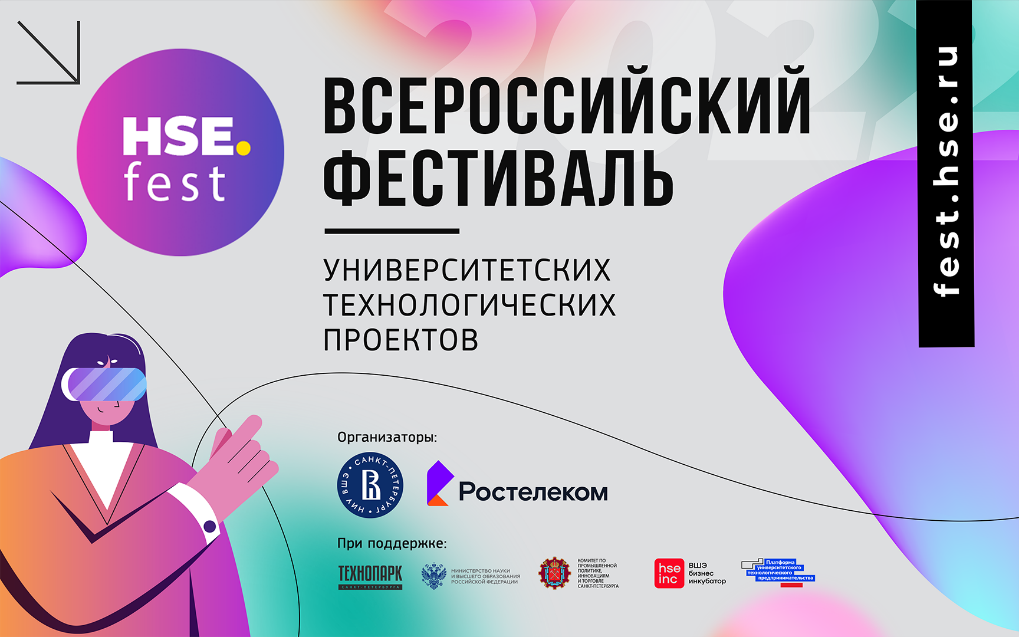 НИУ ВШЭ – Санкт-Петербург и ПАО «Ростелеком» при Технопарка Санкт-Петербурга и HSE Inc. приглашают принять участие во Всероссийском фестивале университетских технологических проектов HSE FEST 2022. Что такое HSE FEST?Это ежегодное событие для начинающих предпринимателей, которые могут получить поддержку со стороны опытных и успешных бизнесменов и корпораций, приобрести новые знания, привлечь внимание потенциальных инвесторов и выиграть денежный приз на развитие своего дела. В 2022 году фестиваль пройдет уже в четвертый раз. Какие условия участия в конкурсе?Технология - проект основан на инновационном подходе к решению бизнес-задач.MVP - стадия проекта – не ниже MVP - работающего прототипа.Связь с ВУЗом - минимум один участник команды учится или работает в высшем учебном заведении. Сразу после регистрации, участники получают доступ к Акселератору HSE FEST, Акселератор HSE FEST– это:Серия образовательных семинаров и мастер-классовЕжемесячные тренинги HSE Fest pitch sessionsГрупповые и индивидуальные менторские встречиЗакрытые Demo Days/ VC DaysЧто дает участие в HSE FEST?Университетским стартапам:Возможность перенять опыт менторов и экспертов, привлечь инвестиции, выиграть грант на развитие проекта, погружение в бизнес-среду. Университетам:Развитие предпринимательской активности в университетской среде, PR-поддержка и освещение участия в ведущих СМИ.Прием заявок – до 30 сентября. Подробности и регистрация: fest.hse.ru  